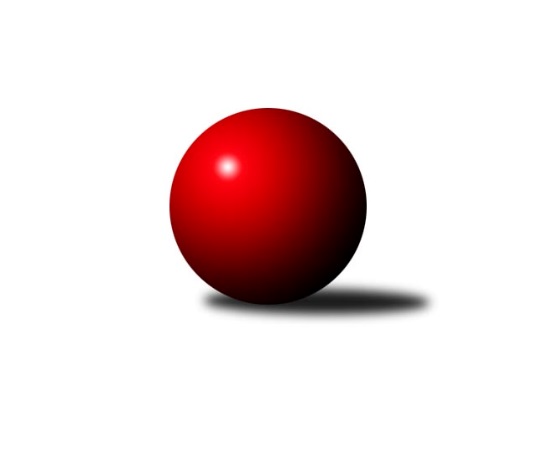 Č.2Ročník 2020/2021	3.5.2024 3. KLM C 2020/2021Statistika 2. kolaTabulka družstev:		družstvo	záp	výh	rem	proh	skore	sety	průměr	body	plné	dorážka	chyby	1.	TJ Odry	2	2	0	0	12.0 : 4.0 	(29.0 : 19.0)	3290	4	2176	1114	34	2.	Sokol Přemyslovice	2	2	0	0	12.0 : 4.0 	(24.5 : 23.5)	3321	4	2271	1050	25	3.	KK Jiskra Rýmařov	2	2	0	0	10.0 : 6.0 	(28.0 : 20.0)	3285	4	2216	1070	32	4.	TJ Unie Hlubina	2	1	1	0	11.0 : 5.0 	(30.0 : 18.0)	3307	3	2216	1091	24.5	5.	KK Zábřeh B	2	1	0	1	9.0 : 7.0 	(23.0 : 25.0)	3208	2	2181	1028	36	6.	TJ Sokol Bohumín	2	1	0	1	8.0 : 8.0 	(25.5 : 22.5)	3259	2	2185	1074	32	7.	TJ Tatran Litovel	2	1	0	1	8.0 : 8.0 	(25.0 : 23.0)	3097	2	2127	970	38.5	8.	TJ Spartak Přerov ˝B˝	2	0	1	1	6.0 : 10.0 	(22.5 : 25.5)	3330	1	2230	1100	33.5	9.	TJ Sokol Chvalíkovice	1	0	0	1	1.0 : 7.0 	(8.0 : 16.0)	3070	0	2055	1015	32	10.	TJ Opava	1	0	0	1	1.0 : 7.0 	(6.5 : 17.5)	3120	0	2125	995	42	11.	TJ Horní Benešov ˝B˝	2	0	0	2	5.0 : 11.0 	(22.5 : 25.5)	3147	0	2134	1014	44.5	12.	TJ Prostějov	2	0	0	2	5.0 : 11.0 	(19.5 : 28.5)	3306	0	2231	1075	34Tabulka doma:		družstvo	záp	výh	rem	proh	skore	sety	průměr	body	maximum	minimum	1.	TJ Unie Hlubina	1	1	0	0	7.0 : 1.0 	(17.5 : 6.5)	3255	2	3255	3255	2.	TJ Tatran Litovel	1	1	0	0	7.0 : 1.0 	(16.0 : 8.0)	3146	2	3146	3146	3.	KK Zábřeh B	1	1	0	0	7.0 : 1.0 	(15.0 : 9.0)	3199	2	3199	3199	4.	TJ Odry	1	1	0	0	6.0 : 2.0 	(16.0 : 8.0)	3307	2	3307	3307	5.	Sokol Přemyslovice	1	1	0	0	6.0 : 2.0 	(11.5 : 12.5)	3206	2	3206	3206	6.	KK Jiskra Rýmařov	1	1	0	0	5.0 : 3.0 	(14.0 : 10.0)	3393	2	3393	3393	7.	TJ Spartak Přerov ˝B˝	2	0	1	1	6.0 : 10.0 	(22.5 : 25.5)	3330	1	3352	3308	8.	TJ Sokol Chvalíkovice	0	0	0	0	0.0 : 0.0 	(0.0 : 0.0)	0	0	0	0	9.	TJ Opava	0	0	0	0	0.0 : 0.0 	(0.0 : 0.0)	0	0	0	0	10.	TJ Horní Benešov ˝B˝	1	0	0	1	3.0 : 5.0 	(10.0 : 14.0)	3164	0	3164	3164	11.	TJ Sokol Bohumín	1	0	0	1	2.0 : 6.0 	(11.0 : 13.0)	3163	0	3163	3163	12.	TJ Prostějov	1	0	0	1	2.0 : 6.0 	(9.5 : 14.5)	3279	0	3279	3279Tabulka venku:		družstvo	záp	výh	rem	proh	skore	sety	průměr	body	maximum	minimum	1.	TJ Sokol Bohumín	1	1	0	0	6.0 : 2.0 	(14.5 : 9.5)	3354	2	3354	3354	2.	Sokol Přemyslovice	1	1	0	0	6.0 : 2.0 	(13.0 : 11.0)	3435	2	3435	3435	3.	TJ Odry	1	1	0	0	6.0 : 2.0 	(13.0 : 11.0)	3273	2	3273	3273	4.	KK Jiskra Rýmařov	1	1	0	0	5.0 : 3.0 	(14.0 : 10.0)	3177	2	3177	3177	5.	TJ Unie Hlubina	1	0	1	0	4.0 : 4.0 	(12.5 : 11.5)	3358	1	3358	3358	6.	TJ Spartak Přerov ˝B˝	0	0	0	0	0.0 : 0.0 	(0.0 : 0.0)	0	0	0	0	7.	TJ Prostějov	1	0	0	1	3.0 : 5.0 	(10.0 : 14.0)	3332	0	3332	3332	8.	TJ Horní Benešov ˝B˝	1	0	0	1	2.0 : 6.0 	(12.5 : 11.5)	3130	0	3130	3130	9.	KK Zábřeh B	1	0	0	1	2.0 : 6.0 	(8.0 : 16.0)	3217	0	3217	3217	10.	TJ Tatran Litovel	1	0	0	1	1.0 : 7.0 	(9.0 : 15.0)	3048	0	3048	3048	11.	TJ Sokol Chvalíkovice	1	0	0	1	1.0 : 7.0 	(8.0 : 16.0)	3070	0	3070	3070	12.	TJ Opava	1	0	0	1	1.0 : 7.0 	(6.5 : 17.5)	3120	0	3120	3120Tabulka podzimní části:		družstvo	záp	výh	rem	proh	skore	sety	průměr	body	doma	venku	1.	TJ Odry	2	2	0	0	12.0 : 4.0 	(29.0 : 19.0)	3290	4 	1 	0 	0 	1 	0 	0	2.	Sokol Přemyslovice	2	2	0	0	12.0 : 4.0 	(24.5 : 23.5)	3321	4 	1 	0 	0 	1 	0 	0	3.	KK Jiskra Rýmařov	2	2	0	0	10.0 : 6.0 	(28.0 : 20.0)	3285	4 	1 	0 	0 	1 	0 	0	4.	TJ Unie Hlubina	2	1	1	0	11.0 : 5.0 	(30.0 : 18.0)	3307	3 	1 	0 	0 	0 	1 	0	5.	KK Zábřeh B	2	1	0	1	9.0 : 7.0 	(23.0 : 25.0)	3208	2 	1 	0 	0 	0 	0 	1	6.	TJ Sokol Bohumín	2	1	0	1	8.0 : 8.0 	(25.5 : 22.5)	3259	2 	0 	0 	1 	1 	0 	0	7.	TJ Tatran Litovel	2	1	0	1	8.0 : 8.0 	(25.0 : 23.0)	3097	2 	1 	0 	0 	0 	0 	1	8.	TJ Spartak Přerov ˝B˝	2	0	1	1	6.0 : 10.0 	(22.5 : 25.5)	3330	1 	0 	1 	1 	0 	0 	0	9.	TJ Sokol Chvalíkovice	1	0	0	1	1.0 : 7.0 	(8.0 : 16.0)	3070	0 	0 	0 	0 	0 	0 	1	10.	TJ Opava	1	0	0	1	1.0 : 7.0 	(6.5 : 17.5)	3120	0 	0 	0 	0 	0 	0 	1	11.	TJ Horní Benešov ˝B˝	2	0	0	2	5.0 : 11.0 	(22.5 : 25.5)	3147	0 	0 	0 	1 	0 	0 	1	12.	TJ Prostějov	2	0	0	2	5.0 : 11.0 	(19.5 : 28.5)	3306	0 	0 	0 	1 	0 	0 	1Tabulka jarní části:		družstvo	záp	výh	rem	proh	skore	sety	průměr	body	doma	venku	1.	Sokol Přemyslovice	0	0	0	0	0.0 : 0.0 	(0.0 : 0.0)	0	0 	0 	0 	0 	0 	0 	0 	2.	KK Jiskra Rýmařov	0	0	0	0	0.0 : 0.0 	(0.0 : 0.0)	0	0 	0 	0 	0 	0 	0 	0 	3.	TJ Prostějov	0	0	0	0	0.0 : 0.0 	(0.0 : 0.0)	0	0 	0 	0 	0 	0 	0 	0 	4.	TJ Opava	0	0	0	0	0.0 : 0.0 	(0.0 : 0.0)	0	0 	0 	0 	0 	0 	0 	0 	5.	TJ Sokol Bohumín	0	0	0	0	0.0 : 0.0 	(0.0 : 0.0)	0	0 	0 	0 	0 	0 	0 	0 	6.	TJ Odry	0	0	0	0	0.0 : 0.0 	(0.0 : 0.0)	0	0 	0 	0 	0 	0 	0 	0 	7.	TJ Tatran Litovel	0	0	0	0	0.0 : 0.0 	(0.0 : 0.0)	0	0 	0 	0 	0 	0 	0 	0 	8.	TJ Spartak Přerov ˝B˝	0	0	0	0	0.0 : 0.0 	(0.0 : 0.0)	0	0 	0 	0 	0 	0 	0 	0 	9.	TJ Unie Hlubina	0	0	0	0	0.0 : 0.0 	(0.0 : 0.0)	0	0 	0 	0 	0 	0 	0 	0 	10.	TJ Sokol Chvalíkovice	0	0	0	0	0.0 : 0.0 	(0.0 : 0.0)	0	0 	0 	0 	0 	0 	0 	0 	11.	KK Zábřeh B	0	0	0	0	0.0 : 0.0 	(0.0 : 0.0)	0	0 	0 	0 	0 	0 	0 	0 	12.	TJ Horní Benešov ˝B˝	0	0	0	0	0.0 : 0.0 	(0.0 : 0.0)	0	0 	0 	0 	0 	0 	0 	0 Zisk bodů pro družstvo:		jméno hráče	družstvo	body	zápasy	v %	dílčí body	sety	v %	1.	Pavel Marek 	TJ Unie Hlubina 	2	/	2	(100%)	8	/	8	(100%)	2.	Jaroslav Tezzele 	KK Jiskra Rýmařov  	2	/	2	(100%)	7	/	8	(88%)	3.	Antonín Sochor 	KK Jiskra Rýmařov  	2	/	2	(100%)	6	/	8	(75%)	4.	Daniel Ševčík st.	TJ Odry  	2	/	2	(100%)	6	/	8	(75%)	5.	Václav Švub 	KK Zábřeh B 	2	/	2	(100%)	6	/	8	(75%)	6.	Karel Chlevišťan 	TJ Odry  	2	/	2	(100%)	6	/	8	(75%)	7.	Martin Marek 	TJ Unie Hlubina 	2	/	2	(100%)	6	/	8	(75%)	8.	Marek Frydrych 	TJ Odry  	2	/	2	(100%)	6	/	8	(75%)	9.	Bohuslav Čuba 	TJ Horní Benešov ˝B˝ 	2	/	2	(100%)	5.5	/	8	(69%)	10.	Petr Axmann 	TJ Tatran Litovel  	2	/	2	(100%)	5.5	/	8	(69%)	11.	Michal Pavič 	TJ Odry  	2	/	2	(100%)	5	/	8	(63%)	12.	Radek Grulich 	Sokol Přemyslovice  	2	/	2	(100%)	5	/	8	(63%)	13.	Miroslav Znojil 	TJ Prostějov  	2	/	2	(100%)	5	/	8	(63%)	14.	Jiří Michalčík 	KK Zábřeh B 	2	/	2	(100%)	4	/	8	(50%)	15.	František Baleka 	TJ Tatran Litovel  	1	/	1	(100%)	4	/	4	(100%)	16.	Petr Bracek 	TJ Opava  	1	/	1	(100%)	3.5	/	4	(88%)	17.	Aleš Kohutek 	TJ Sokol Bohumín  	1	/	1	(100%)	3	/	4	(75%)	18.	Ladislav Stárek 	KK Jiskra Rýmařov  	1	/	1	(100%)	3	/	4	(75%)	19.	Miroslav Štěpán 	KK Zábřeh B 	1	/	1	(100%)	3	/	4	(75%)	20.	Jaroslav Krejčí 	TJ Spartak Přerov ˝B˝ 	1	/	1	(100%)	3	/	4	(75%)	21.	Jan Fadrný 	TJ Horní Benešov ˝B˝ 	1	/	1	(100%)	3	/	4	(75%)	22.	Jiří Staněk 	TJ Sokol Chvalíkovice 	1	/	1	(100%)	3	/	4	(75%)	23.	Eduard Tomek 	Sokol Přemyslovice  	1	/	1	(100%)	3	/	4	(75%)	24.	Michal Kolář 	Sokol Přemyslovice  	1	/	1	(100%)	3	/	4	(75%)	25.	Michal Loučka 	TJ Spartak Přerov ˝B˝ 	1	/	1	(100%)	3	/	4	(75%)	26.	Vojtěch Zaškolný 	TJ Sokol Bohumín  	1	/	1	(100%)	2	/	4	(50%)	27.	Jiří Čamek 	TJ Tatran Litovel  	1	/	1	(100%)	2	/	4	(50%)	28.	Lukáš Modlitba 	TJ Sokol Bohumín  	1	/	1	(100%)	2	/	4	(50%)	29.	Tomáš Fraus 	Sokol Přemyslovice  	1	/	1	(100%)	2	/	4	(50%)	30.	Zdeněk Macháček 	TJ Spartak Přerov ˝B˝ 	1	/	1	(100%)	2	/	4	(50%)	31.	Ivan Říha 	Sokol Přemyslovice  	1	/	1	(100%)	2	/	4	(50%)	32.	Přemysl Žáček 	TJ Unie Hlubina 	1	/	2	(50%)	6	/	8	(75%)	33.	David Janušík 	TJ Spartak Přerov ˝B˝ 	1	/	2	(50%)	5	/	8	(63%)	34.	Miroslav Talášek 	TJ Tatran Litovel  	1	/	2	(50%)	5	/	8	(63%)	35.	Stanislav Sliwka 	TJ Sokol Bohumín  	1	/	2	(50%)	5	/	8	(63%)	36.	Karol Nitka 	TJ Sokol Bohumín  	1	/	2	(50%)	5	/	8	(63%)	37.	Jan Žídek 	TJ Unie Hlubina 	1	/	2	(50%)	5	/	8	(63%)	38.	Jiří Michálek 	KK Zábřeh B 	1	/	2	(50%)	4	/	8	(50%)	39.	Petr Pospíšilík 	TJ Prostějov  	1	/	2	(50%)	4	/	8	(50%)	40.	Petr Dankovič 	TJ Horní Benešov ˝B˝ 	1	/	2	(50%)	4	/	8	(50%)	41.	Josef Matušek 	TJ Horní Benešov ˝B˝ 	1	/	2	(50%)	4	/	8	(50%)	42.	Vojtěch Venclík 	TJ Spartak Přerov ˝B˝ 	1	/	2	(50%)	4	/	8	(50%)	43.	Jiří Šoupal 	Sokol Přemyslovice  	1	/	2	(50%)	4	/	8	(50%)	44.	Fridrich Péli 	TJ Sokol Bohumín  	1	/	2	(50%)	4	/	8	(50%)	45.	Jan Sedláček 	Sokol Přemyslovice  	1	/	2	(50%)	4	/	8	(50%)	46.	Bronislav Diviš 	TJ Prostějov  	1	/	2	(50%)	3.5	/	8	(44%)	47.	Milan Kanda 	TJ Spartak Přerov ˝B˝ 	1	/	2	(50%)	3.5	/	8	(44%)	48.	Michal Davidík 	KK Jiskra Rýmařov  	1	/	2	(50%)	3.5	/	8	(44%)	49.	Tomáš Rechtoris 	TJ Unie Hlubina 	1	/	2	(50%)	3	/	8	(38%)	50.	Karel Zubalík 	TJ Prostějov  	1	/	2	(50%)	3	/	8	(38%)	51.	Jan Körner 	KK Zábřeh B 	1	/	2	(50%)	3	/	8	(38%)	52.	Vladimír Kostka 	TJ Sokol Chvalíkovice 	0	/	1	(0%)	2	/	4	(50%)	53.	Maciej Basista 	TJ Opava  	0	/	1	(0%)	2	/	4	(50%)	54.	Martin Pavič 	TJ Odry  	0	/	1	(0%)	2	/	4	(50%)	55.	Kamil Axmann 	TJ Tatran Litovel  	0	/	1	(0%)	2	/	4	(50%)	56.	Jiří Srovnal 	KK Zábřeh B 	0	/	1	(0%)	2	/	4	(50%)	57.	Ladislav Janáč 	KK Jiskra Rýmařov  	0	/	1	(0%)	2	/	4	(50%)	58.	Petr Kuttler 	TJ Sokol Bohumín  	0	/	1	(0%)	1.5	/	4	(38%)	59.	Otto Mückstein 	TJ Sokol Chvalíkovice 	0	/	1	(0%)	1.5	/	4	(38%)	60.	Aleš Čapka 	TJ Prostějov  	0	/	1	(0%)	1	/	4	(25%)	61.	Martin Vitásek 	KK Zábřeh B 	0	/	1	(0%)	1	/	4	(25%)	62.	Karel Meissel 	Sokol Přemyslovice  	0	/	1	(0%)	1	/	4	(25%)	63.	David Hendrych 	TJ Sokol Chvalíkovice 	0	/	1	(0%)	1	/	4	(25%)	64.	Petr Dvorský 	TJ Odry  	0	/	1	(0%)	1	/	4	(25%)	65.	Michal Klich 	TJ Horní Benešov ˝B˝ 	0	/	1	(0%)	1	/	4	(25%)	66.	Jakub Mokoš 	TJ Tatran Litovel  	0	/	1	(0%)	1	/	4	(25%)	67.	Michal Blažek 	TJ Opava  	0	/	1	(0%)	1	/	4	(25%)	68.	Jiří Fiala 	TJ Tatran Litovel  	0	/	1	(0%)	1	/	4	(25%)	69.	Max Trunečka 	TJ Prostějov  	0	/	1	(0%)	1	/	4	(25%)	70.	Pavel Močár 	Sokol Přemyslovice  	0	/	1	(0%)	0.5	/	4	(13%)	71.	Radek Hendrych 	TJ Sokol Chvalíkovice 	0	/	1	(0%)	0.5	/	4	(13%)	72.	Josef Hendrych 	TJ Sokol Chvalíkovice 	0	/	1	(0%)	0	/	4	(0%)	73.	Svatopluk Kříž 	TJ Opava  	0	/	1	(0%)	0	/	4	(0%)	74.	Milan Jahn 	TJ Opava  	0	/	1	(0%)	0	/	4	(0%)	75.	Tomáš Valíček 	TJ Opava  	0	/	1	(0%)	0	/	4	(0%)	76.	Petr Chlachula 	KK Jiskra Rýmařov  	0	/	2	(0%)	3.5	/	8	(44%)	77.	Martin Bilíček 	TJ Horní Benešov ˝B˝ 	0	/	2	(0%)	3	/	8	(38%)	78.	Jan Zaškolný 	TJ Sokol Bohumín  	0	/	2	(0%)	3	/	8	(38%)	79.	Jan Pernica 	TJ Prostějov  	0	/	2	(0%)	2	/	8	(25%)	80.	Luděk Zeman 	TJ Horní Benešov ˝B˝ 	0	/	2	(0%)	2	/	8	(25%)	81.	Miroslav Sigmund 	TJ Tatran Litovel  	0	/	2	(0%)	2	/	8	(25%)	82.	Vladimír Mánek 	TJ Spartak Přerov ˝B˝ 	0	/	2	(0%)	1	/	8	(13%)Průměry na kuželnách:		kuželna	průměr	plné	dorážka	chyby	výkon na hráče	1.	TJ Spartak Přerov, 1-6	3363	2244	1118	28.8	(560.5)	2.	KK Jiskra Rýmařov, 1-4	3362	2264	1098	31.0	(560.4)	3.	TJ  Prostějov, 1-4	3316	2216	1100	29.0	(552.8)	4.	TJ Valašské Meziříčí, 1-4	3262	2185	1076	35.5	(543.7)	5.	TJ Sokol Bohumín, 1-4	3218	2150	1068	36.5	(536.3)	6.	TJ VOKD Poruba, 1-4	3187	2177	1010	33.5	(531.3)	7.	 Horní Benešov, 1-4	3170	2166	1004	42.0	(528.4)	8.	Sokol Přemyslovice, 1-4	3138	2134	1003	33.5	(523.0)	9.	KK Zábřeh, 1-4	3123	2138	985	39.0	(520.6)	10.	TJ Opava, 1-4	0	0	0	0.0	(0.0)Nejlepší výkony na kuželnách:TJ Spartak Přerov, 1-6Sokol Přemyslovice 	3435	2. kolo	Michal Loučka 	TJ Spartak Přerov ˝B˝	641	2. koloTJ Unie Hlubina	3358	1. kolo	Martin Marek 	TJ Unie Hlubina	613	1. koloTJ Spartak Přerov ˝B˝	3352	2. kolo	Jan Sedláček 	Sokol Přemyslovice 	609	2. koloTJ Spartak Přerov ˝B˝	3308	1. kolo	Pavel Marek 	TJ Unie Hlubina	598	1. kolo		. kolo	Zdeněk Macháček 	TJ Spartak Přerov ˝B˝	588	1. kolo		. kolo	Eduard Tomek 	Sokol Přemyslovice 	583	2. kolo		. kolo	Přemysl Žáček 	TJ Unie Hlubina	577	1. kolo		. kolo	Tomáš Fraus 	Sokol Přemyslovice 	576	2. kolo		. kolo	Vojtěch Venclík 	TJ Spartak Přerov ˝B˝	568	1. kolo		. kolo	Michal Kolář 	Sokol Přemyslovice 	567	2. koloKK Jiskra Rýmařov, 1-4KK Jiskra Rýmařov 	3393	1. kolo	Ladislav Stárek 	KK Jiskra Rýmařov 	589	1. koloTJ Prostějov 	3332	1. kolo	Jaroslav Tezzele 	KK Jiskra Rýmařov 	581	1. kolo		. kolo	Karel Zubalík 	TJ Prostějov 	572	1. kolo		. kolo	Michal Davidík 	KK Jiskra Rýmařov 	571	1. kolo		. kolo	Petr Pospíšilík 	TJ Prostějov 	566	1. kolo		. kolo	Bronislav Diviš 	TJ Prostějov 	563	1. kolo		. kolo	Antonín Sochor 	KK Jiskra Rýmařov 	554	1. kolo		. kolo	Miroslav Znojil 	TJ Prostějov 	552	1. kolo		. kolo	Petr Chlachula 	KK Jiskra Rýmařov 	552	1. kolo		. kolo	Ladislav Janáč 	KK Jiskra Rýmařov 	546	1. koloTJ  Prostějov, 1-4TJ Sokol Bohumín 	3354	2. kolo	Lukáš Modlitba 	TJ Sokol Bohumín 	583	2. koloTJ Prostějov 	3279	2. kolo	Karel Zubalík 	TJ Prostějov 	581	2. kolo		. kolo	Fridrich Péli 	TJ Sokol Bohumín 	580	2. kolo		. kolo	Jan Pernica 	TJ Prostějov 	567	2. kolo		. kolo	Karol Nitka 	TJ Sokol Bohumín 	561	2. kolo		. kolo	Max Trunečka 	TJ Prostějov 	557	2. kolo		. kolo	Stanislav Sliwka 	TJ Sokol Bohumín 	555	2. kolo		. kolo	Petr Pospíšilík 	TJ Prostějov 	550	2. kolo		. kolo	Jan Zaškolný 	TJ Sokol Bohumín 	541	2. kolo		. kolo	Petr Kuttler 	TJ Sokol Bohumín 	534	2. koloTJ Valašské Meziříčí, 1-4TJ Odry 	3307	2. kolo	Jiří Michalčík 	KK Zábřeh B	584	2. koloKK Zábřeh B	3217	2. kolo	Marek Frydrych 	TJ Odry 	575	2. kolo		. kolo	Martin Pavič 	TJ Odry 	571	2. kolo		. kolo	Karel Chlevišťan 	TJ Odry 	566	2. kolo		. kolo	Michal Pavič 	TJ Odry 	558	2. kolo		. kolo	Jiří Michálek 	KK Zábřeh B	557	2. kolo		. kolo	Jan Körner 	KK Zábřeh B	552	2. kolo		. kolo	Daniel Ševčík st.	TJ Odry 	550	2. kolo		. kolo	Václav Švub 	KK Zábřeh B	540	2. kolo		. kolo	Martin Vitásek 	KK Zábřeh B	508	2. koloTJ Sokol Bohumín, 1-4TJ Odry 	3273	1. kolo	Karel Chlevišťan 	TJ Odry 	608	1. koloTJ Sokol Bohumín 	3163	1. kolo	Marek Frydrych 	TJ Odry 	563	1. kolo		. kolo	Aleš Kohutek 	TJ Sokol Bohumín 	557	1. kolo		. kolo	Jan Zaškolný 	TJ Sokol Bohumín 	556	1. kolo		. kolo	Michal Pavič 	TJ Odry 	552	1. kolo		. kolo	Petr Dvorský 	TJ Odry 	533	1. kolo		. kolo	Daniel Ševčík st.	TJ Odry 	530	1. kolo		. kolo	Stanislav Sliwka 	TJ Sokol Bohumín 	526	1. kolo		. kolo	Karol Nitka 	TJ Sokol Bohumín 	523	1. kolo		. kolo	Fridrich Péli 	TJ Sokol Bohumín 	510	1. koloTJ VOKD Poruba, 1-4TJ Unie Hlubina	3255	2. kolo	Martin Marek 	TJ Unie Hlubina	570	2. koloTJ Opava 	3120	2. kolo	Pavel Marek 	TJ Unie Hlubina	567	2. kolo		. kolo	Petr Bracek 	TJ Opava 	559	2. kolo		. kolo	Jan Žídek 	TJ Unie Hlubina	547	2. kolo		. kolo	Michal Blažek 	TJ Opava 	543	2. kolo		. kolo	Přemysl Žáček 	TJ Unie Hlubina	538	2. kolo		. kolo	Tomáš Valíček 	TJ Opava 	519	2. kolo		. kolo	Tomáš Rechtoris 	TJ Unie Hlubina	518	2. kolo		. kolo	Petr Basta 	TJ Unie Hlubina	515	2. kolo		. kolo	Maciej Basista 	TJ Opava 	505	2. kolo Horní Benešov, 1-4KK Jiskra Rýmařov 	3177	2. kolo	Jaroslav Tezzele 	KK Jiskra Rýmařov 	575	2. koloTJ Horní Benešov ˝B˝	3164	2. kolo	Jan Fadrný 	TJ Horní Benešov ˝B˝	561	2. kolo		. kolo	Bohuslav Čuba 	TJ Horní Benešov ˝B˝	538	2. kolo		. kolo	Petr Dankovič 	TJ Horní Benešov ˝B˝	536	2. kolo		. kolo	Petr Chlachula 	KK Jiskra Rýmařov 	530	2. kolo		. kolo	Ladislav Stárek 	KK Jiskra Rýmařov 	528	2. kolo		. kolo	Antonín Sochor 	KK Jiskra Rýmařov 	525	2. kolo		. kolo	Josef Matušek 	TJ Horní Benešov ˝B˝	518	2. kolo		. kolo	Michal Davidík 	KK Jiskra Rýmařov 	513	2. kolo		. kolo	Martin Bilíček 	TJ Horní Benešov ˝B˝	507	2. koloSokol Přemyslovice, 1-4Sokol Přemyslovice 	3206	1. kolo	Jiří Staněk 	TJ Sokol Chvalíkovice	580	2. koloTJ Tatran Litovel 	3146	2. kolo	Jiří Šoupal 	Sokol Přemyslovice 	563	1. koloTJ Horní Benešov ˝B˝	3130	1. kolo	Radek Grulich 	Sokol Přemyslovice 	545	1. koloTJ Sokol Chvalíkovice	3070	2. kolo	Miroslav Talášek 	TJ Tatran Litovel 	544	2. kolo		. kolo	Josef Matušek 	TJ Horní Benešov ˝B˝	544	1. kolo		. kolo	Michal Klich 	TJ Horní Benešov ˝B˝	539	1. kolo		. kolo	Bohuslav Čuba 	TJ Horní Benešov ˝B˝	538	1. kolo		. kolo	Miroslav Sigmund 	TJ Tatran Litovel 	538	2. kolo		. kolo	František Baleka 	TJ Tatran Litovel 	536	2. kolo		. kolo	Karel Meissel 	Sokol Přemyslovice 	534	1. koloKK Zábřeh, 1-4KK Zábřeh B	3199	1. kolo	Jiří Michálek 	KK Zábřeh B	561	1. koloTJ Tatran Litovel 	3048	1. kolo	Jan Körner 	KK Zábřeh B	550	1. kolo		. kolo	Václav Švub 	KK Zábřeh B	546	1. kolo		. kolo	Jiří Michalčík 	KK Zábřeh B	530	1. kolo		. kolo	Miroslav Talášek 	TJ Tatran Litovel 	525	1. kolo		. kolo	Petr Axmann 	TJ Tatran Litovel 	523	1. kolo		. kolo	Miroslav Štěpán 	KK Zábřeh B	508	1. kolo		. kolo	Kamil Axmann 	TJ Tatran Litovel 	506	1. kolo		. kolo	Jiří Srovnal 	KK Zábřeh B	504	1. kolo		. kolo	Miroslav Sigmund 	TJ Tatran Litovel 	501	1. koloTJ Opava, 1-4Četnost výsledků:	7.0 : 1.0	3x	6.0 : 2.0	2x	5.0 : 3.0	1x	4.0 : 4.0	1x	3.0 : 5.0	1x	2.0 : 6.0	3x